	News: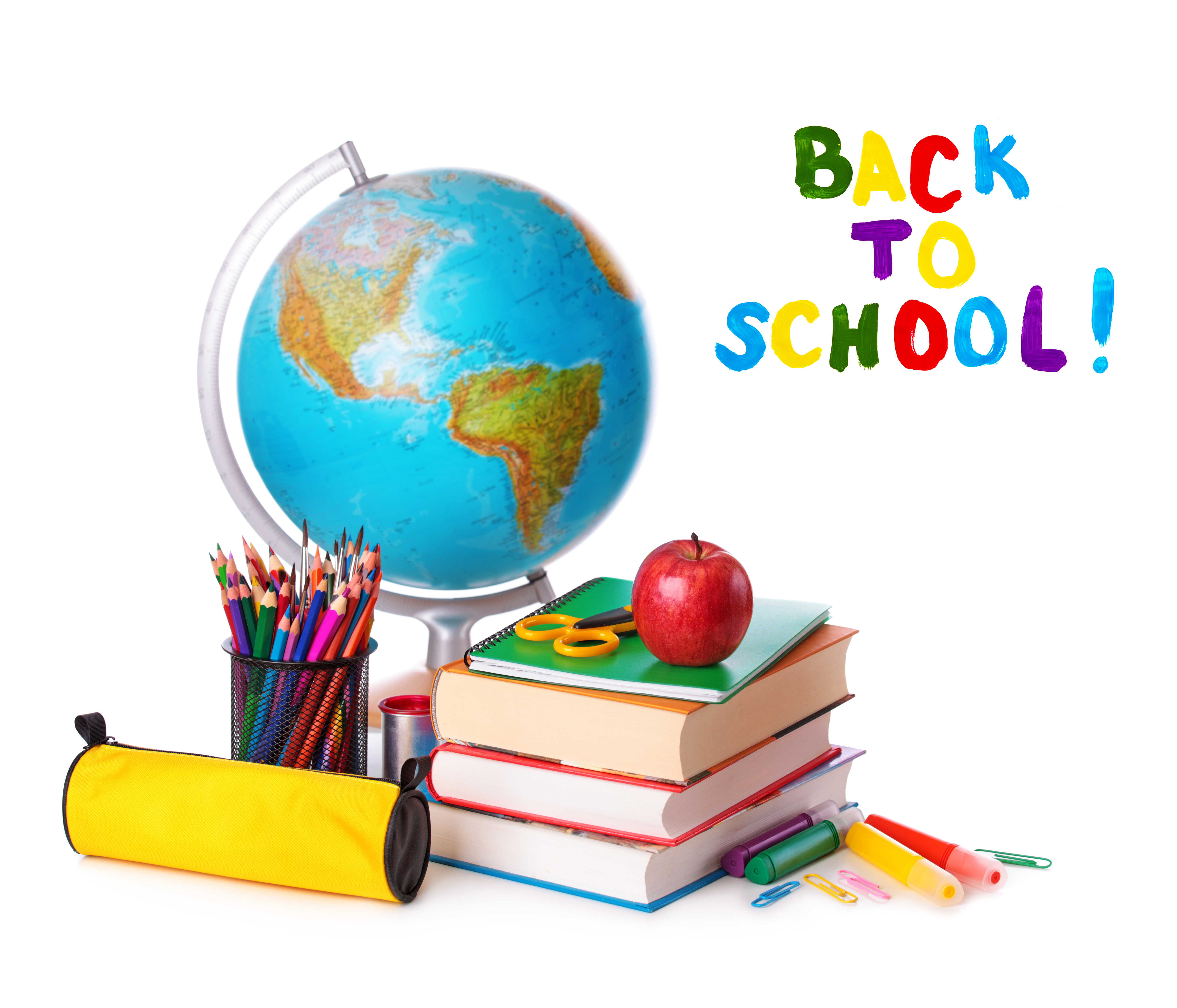 Kick your school year off with a good start KDASC!Our first event is the KDASC Fall Picnic (charity: Humane Society), hosted by Mahomet-Seymour on September 19!SundayMondayTuesdayWednesdayThursdayFridaySaturday                    1                    2                    3                    4                     5                    6                    7                    8                    9                  10                  11                   12                  13                  14                  15                  16                  17                  18                   19                  20                  21                  22                  23                  24                  25                   26                  27                  28                  29